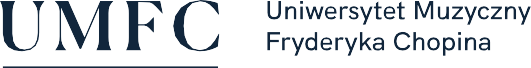 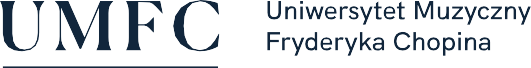 Sposoby realizacji i weryfikacji efektów uczenia się zostały dostosowane do sytuacji epidemiologicznej wewnętrznymi aktami uczelni.Nazwa przedmiotu:Budowa, zasady strojenia i konserwacji instrumentu - klawesynNazwa przedmiotu:Budowa, zasady strojenia i konserwacji instrumentu - klawesynNazwa przedmiotu:Budowa, zasady strojenia i konserwacji instrumentu - klawesynNazwa przedmiotu:Budowa, zasady strojenia i konserwacji instrumentu - klawesynNazwa przedmiotu:Budowa, zasady strojenia i konserwacji instrumentu - klawesynNazwa przedmiotu:Budowa, zasady strojenia i konserwacji instrumentu - klawesynNazwa przedmiotu:Budowa, zasady strojenia i konserwacji instrumentu - klawesynNazwa przedmiotu:Budowa, zasady strojenia i konserwacji instrumentu - klawesynNazwa przedmiotu:Budowa, zasady strojenia i konserwacji instrumentu - klawesynNazwa przedmiotu:Budowa, zasady strojenia i konserwacji instrumentu - klawesynNazwa przedmiotu:Budowa, zasady strojenia i konserwacji instrumentu - klawesynNazwa przedmiotu:Budowa, zasady strojenia i konserwacji instrumentu - klawesynNazwa przedmiotu:Budowa, zasady strojenia i konserwacji instrumentu - klawesynNazwa przedmiotu:Budowa, zasady strojenia i konserwacji instrumentu - klawesynNazwa przedmiotu:Budowa, zasady strojenia i konserwacji instrumentu - klawesynNazwa przedmiotu:Budowa, zasady strojenia i konserwacji instrumentu - klawesynNazwa przedmiotu:Budowa, zasady strojenia i konserwacji instrumentu - klawesynNazwa przedmiotu:Budowa, zasady strojenia i konserwacji instrumentu - klawesynNazwa przedmiotu:Budowa, zasady strojenia i konserwacji instrumentu - klawesynNazwa przedmiotu:Budowa, zasady strojenia i konserwacji instrumentu - klawesynNazwa przedmiotu:Budowa, zasady strojenia i konserwacji instrumentu - klawesynNazwa przedmiotu:Budowa, zasady strojenia i konserwacji instrumentu - klawesynNazwa przedmiotu:Budowa, zasady strojenia i konserwacji instrumentu - klawesynNazwa przedmiotu:Budowa, zasady strojenia i konserwacji instrumentu - klawesynJednostka prowadząca przedmiot:Filia UMFC w BiałymstokuWydział Instrumentalno-Pedagogiczny, Edukacji Muzycznej i WokalistykiJednostka prowadząca przedmiot:Filia UMFC w BiałymstokuWydział Instrumentalno-Pedagogiczny, Edukacji Muzycznej i WokalistykiJednostka prowadząca przedmiot:Filia UMFC w BiałymstokuWydział Instrumentalno-Pedagogiczny, Edukacji Muzycznej i WokalistykiJednostka prowadząca przedmiot:Filia UMFC w BiałymstokuWydział Instrumentalno-Pedagogiczny, Edukacji Muzycznej i WokalistykiJednostka prowadząca przedmiot:Filia UMFC w BiałymstokuWydział Instrumentalno-Pedagogiczny, Edukacji Muzycznej i WokalistykiJednostka prowadząca przedmiot:Filia UMFC w BiałymstokuWydział Instrumentalno-Pedagogiczny, Edukacji Muzycznej i WokalistykiJednostka prowadząca przedmiot:Filia UMFC w BiałymstokuWydział Instrumentalno-Pedagogiczny, Edukacji Muzycznej i WokalistykiJednostka prowadząca przedmiot:Filia UMFC w BiałymstokuWydział Instrumentalno-Pedagogiczny, Edukacji Muzycznej i WokalistykiJednostka prowadząca przedmiot:Filia UMFC w BiałymstokuWydział Instrumentalno-Pedagogiczny, Edukacji Muzycznej i WokalistykiJednostka prowadząca przedmiot:Filia UMFC w BiałymstokuWydział Instrumentalno-Pedagogiczny, Edukacji Muzycznej i WokalistykiJednostka prowadząca przedmiot:Filia UMFC w BiałymstokuWydział Instrumentalno-Pedagogiczny, Edukacji Muzycznej i WokalistykiJednostka prowadząca przedmiot:Filia UMFC w BiałymstokuWydział Instrumentalno-Pedagogiczny, Edukacji Muzycznej i WokalistykiJednostka prowadząca przedmiot:Filia UMFC w BiałymstokuWydział Instrumentalno-Pedagogiczny, Edukacji Muzycznej i WokalistykiJednostka prowadząca przedmiot:Filia UMFC w BiałymstokuWydział Instrumentalno-Pedagogiczny, Edukacji Muzycznej i WokalistykiJednostka prowadząca przedmiot:Filia UMFC w BiałymstokuWydział Instrumentalno-Pedagogiczny, Edukacji Muzycznej i WokalistykiJednostka prowadząca przedmiot:Filia UMFC w BiałymstokuWydział Instrumentalno-Pedagogiczny, Edukacji Muzycznej i WokalistykiJednostka prowadząca przedmiot:Filia UMFC w BiałymstokuWydział Instrumentalno-Pedagogiczny, Edukacji Muzycznej i WokalistykiJednostka prowadząca przedmiot:Filia UMFC w BiałymstokuWydział Instrumentalno-Pedagogiczny, Edukacji Muzycznej i WokalistykiJednostka prowadząca przedmiot:Filia UMFC w BiałymstokuWydział Instrumentalno-Pedagogiczny, Edukacji Muzycznej i WokalistykiJednostka prowadząca przedmiot:Filia UMFC w BiałymstokuWydział Instrumentalno-Pedagogiczny, Edukacji Muzycznej i WokalistykiRok akademicki:2020/2021Rok akademicki:2020/2021Rok akademicki:2020/2021Rok akademicki:2020/2021Kierunek:InstrumentalistykaKierunek:InstrumentalistykaKierunek:InstrumentalistykaKierunek:InstrumentalistykaKierunek:InstrumentalistykaKierunek:InstrumentalistykaKierunek:InstrumentalistykaKierunek:InstrumentalistykaKierunek:InstrumentalistykaKierunek:InstrumentalistykaKierunek:InstrumentalistykaKierunek:InstrumentalistykaSpecjalność:pedagogika instrumentalna – gra na klawesynieSpecjalność:pedagogika instrumentalna – gra na klawesynieSpecjalność:pedagogika instrumentalna – gra na klawesynieSpecjalność:pedagogika instrumentalna – gra na klawesynieSpecjalność:pedagogika instrumentalna – gra na klawesynieSpecjalność:pedagogika instrumentalna – gra na klawesynieSpecjalność:pedagogika instrumentalna – gra na klawesynieSpecjalność:pedagogika instrumentalna – gra na klawesynieSpecjalność:pedagogika instrumentalna – gra na klawesynieSpecjalność:pedagogika instrumentalna – gra na klawesynieSpecjalność:pedagogika instrumentalna – gra na klawesynieSpecjalność:pedagogika instrumentalna – gra na klawesynieForma studiów:Stacjonarne drugiego stopniaForma studiów:Stacjonarne drugiego stopniaForma studiów:Stacjonarne drugiego stopniaForma studiów:Stacjonarne drugiego stopniaForma studiów:Stacjonarne drugiego stopniaForma studiów:Stacjonarne drugiego stopniaForma studiów:Stacjonarne drugiego stopniaForma studiów:Stacjonarne drugiego stopniaForma studiów:Stacjonarne drugiego stopniaProfil kształcenia:ogólnoakademicki  (A)Profil kształcenia:ogólnoakademicki  (A)Profil kształcenia:ogólnoakademicki  (A)Profil kształcenia:ogólnoakademicki  (A)Profil kształcenia:ogólnoakademicki  (A)Profil kształcenia:ogólnoakademicki  (A)Profil kształcenia:ogólnoakademicki  (A)Profil kształcenia:ogólnoakademicki  (A)Status przedmiotu:ObowiązkowyStatus przedmiotu:ObowiązkowyStatus przedmiotu:ObowiązkowyStatus przedmiotu:ObowiązkowyStatus przedmiotu:ObowiązkowyStatus przedmiotu:ObowiązkowyStatus przedmiotu:ObowiązkowyForma zajęć:Wykład-ćwiczeniaForma zajęć:Wykład-ćwiczeniaForma zajęć:Wykład-ćwiczeniaForma zajęć:Wykład-ćwiczeniaForma zajęć:Wykład-ćwiczeniaForma zajęć:Wykład-ćwiczeniaForma zajęć:Wykład-ćwiczeniaJęzyk przedmiotu:polskiJęzyk przedmiotu:polskiJęzyk przedmiotu:polskiJęzyk przedmiotu:polskiJęzyk przedmiotu:polskiJęzyk przedmiotu:polskiJęzyk przedmiotu:polskiRok/semestr:R II, s. IIIRok/semestr:R II, s. IIIRok/semestr:R II, s. IIIRok/semestr:R II, s. IIIRok/semestr:R II, s. IIIRok/semestr:R II, s. IIIWymiar godzin:15Wymiar godzin:15Wymiar godzin:15Wymiar godzin:15Koordynator przedmiotuKoordynator przedmiotuKoordynator przedmiotuKoordynator przedmiotuKoordynator przedmiotuKierownik Katedry Pedagogiki InstrumentalnejKierownik Katedry Pedagogiki InstrumentalnejKierownik Katedry Pedagogiki InstrumentalnejKierownik Katedry Pedagogiki InstrumentalnejKierownik Katedry Pedagogiki InstrumentalnejKierownik Katedry Pedagogiki InstrumentalnejKierownik Katedry Pedagogiki InstrumentalnejKierownik Katedry Pedagogiki InstrumentalnejKierownik Katedry Pedagogiki InstrumentalnejKierownik Katedry Pedagogiki InstrumentalnejKierownik Katedry Pedagogiki InstrumentalnejKierownik Katedry Pedagogiki InstrumentalnejKierownik Katedry Pedagogiki InstrumentalnejKierownik Katedry Pedagogiki InstrumentalnejKierownik Katedry Pedagogiki InstrumentalnejKierownik Katedry Pedagogiki InstrumentalnejKierownik Katedry Pedagogiki InstrumentalnejKierownik Katedry Pedagogiki InstrumentalnejKierownik Katedry Pedagogiki InstrumentalnejProwadzący zajęciaProwadzący zajęciaProwadzący zajęciaProwadzący zajęciaProwadzący zajęciaad. dr Anna Krzysztofik-Buczyńskaad. dr Anna Krzysztofik-Buczyńskaad. dr Anna Krzysztofik-Buczyńskaad. dr Anna Krzysztofik-Buczyńskaad. dr Anna Krzysztofik-Buczyńskaad. dr Anna Krzysztofik-Buczyńskaad. dr Anna Krzysztofik-Buczyńskaad. dr Anna Krzysztofik-Buczyńskaad. dr Anna Krzysztofik-Buczyńskaad. dr Anna Krzysztofik-Buczyńskaad. dr Anna Krzysztofik-Buczyńskaad. dr Anna Krzysztofik-Buczyńskaad. dr Anna Krzysztofik-Buczyńskaad. dr Anna Krzysztofik-Buczyńskaad. dr Anna Krzysztofik-Buczyńskaad. dr Anna Krzysztofik-Buczyńskaad. dr Anna Krzysztofik-Buczyńskaad. dr Anna Krzysztofik-Buczyńskaad. dr Anna Krzysztofik-BuczyńskaCele przedmiotuCele przedmiotuCele przedmiotuCele przedmiotuCele przedmiotuNabycie umiejętności technicznych umożliwiających opiekę nad instrumentem.Nabycie umiejętności technicznych umożliwiających opiekę nad instrumentem.Nabycie umiejętności technicznych umożliwiających opiekę nad instrumentem.Nabycie umiejętności technicznych umożliwiających opiekę nad instrumentem.Nabycie umiejętności technicznych umożliwiających opiekę nad instrumentem.Nabycie umiejętności technicznych umożliwiających opiekę nad instrumentem.Nabycie umiejętności technicznych umożliwiających opiekę nad instrumentem.Nabycie umiejętności technicznych umożliwiających opiekę nad instrumentem.Nabycie umiejętności technicznych umożliwiających opiekę nad instrumentem.Nabycie umiejętności technicznych umożliwiających opiekę nad instrumentem.Nabycie umiejętności technicznych umożliwiających opiekę nad instrumentem.Nabycie umiejętności technicznych umożliwiających opiekę nad instrumentem.Nabycie umiejętności technicznych umożliwiających opiekę nad instrumentem.Nabycie umiejętności technicznych umożliwiających opiekę nad instrumentem.Nabycie umiejętności technicznych umożliwiających opiekę nad instrumentem.Nabycie umiejętności technicznych umożliwiających opiekę nad instrumentem.Nabycie umiejętności technicznych umożliwiających opiekę nad instrumentem.Nabycie umiejętności technicznych umożliwiających opiekę nad instrumentem.Nabycie umiejętności technicznych umożliwiających opiekę nad instrumentem.Wymagania wstępneWymagania wstępneWymagania wstępneWymagania wstępneWymagania wstępneZdany wstępny egzamin konkursowy przed komisją egzaminacyjną wg wyznaczonego programu.Zdany wstępny egzamin konkursowy przed komisją egzaminacyjną wg wyznaczonego programu.Zdany wstępny egzamin konkursowy przed komisją egzaminacyjną wg wyznaczonego programu.Zdany wstępny egzamin konkursowy przed komisją egzaminacyjną wg wyznaczonego programu.Zdany wstępny egzamin konkursowy przed komisją egzaminacyjną wg wyznaczonego programu.Zdany wstępny egzamin konkursowy przed komisją egzaminacyjną wg wyznaczonego programu.Zdany wstępny egzamin konkursowy przed komisją egzaminacyjną wg wyznaczonego programu.Zdany wstępny egzamin konkursowy przed komisją egzaminacyjną wg wyznaczonego programu.Zdany wstępny egzamin konkursowy przed komisją egzaminacyjną wg wyznaczonego programu.Zdany wstępny egzamin konkursowy przed komisją egzaminacyjną wg wyznaczonego programu.Zdany wstępny egzamin konkursowy przed komisją egzaminacyjną wg wyznaczonego programu.Zdany wstępny egzamin konkursowy przed komisją egzaminacyjną wg wyznaczonego programu.Zdany wstępny egzamin konkursowy przed komisją egzaminacyjną wg wyznaczonego programu.Zdany wstępny egzamin konkursowy przed komisją egzaminacyjną wg wyznaczonego programu.Zdany wstępny egzamin konkursowy przed komisją egzaminacyjną wg wyznaczonego programu.Zdany wstępny egzamin konkursowy przed komisją egzaminacyjną wg wyznaczonego programu.Zdany wstępny egzamin konkursowy przed komisją egzaminacyjną wg wyznaczonego programu.Zdany wstępny egzamin konkursowy przed komisją egzaminacyjną wg wyznaczonego programu.Zdany wstępny egzamin konkursowy przed komisją egzaminacyjną wg wyznaczonego programu.Kategorie efektówKategorie efektówNumer efektuNumer efektuNumer efektuEFEKTY UCZENIA SIĘ DLA PRZEDMIOTUEFEKTY UCZENIA SIĘ DLA PRZEDMIOTUEFEKTY UCZENIA SIĘ DLA PRZEDMIOTUEFEKTY UCZENIA SIĘ DLA PRZEDMIOTUEFEKTY UCZENIA SIĘ DLA PRZEDMIOTUEFEKTY UCZENIA SIĘ DLA PRZEDMIOTUEFEKTY UCZENIA SIĘ DLA PRZEDMIOTUEFEKTY UCZENIA SIĘ DLA PRZEDMIOTUEFEKTY UCZENIA SIĘ DLA PRZEDMIOTUEFEKTY UCZENIA SIĘ DLA PRZEDMIOTUEFEKTY UCZENIA SIĘ DLA PRZEDMIOTUEFEKTY UCZENIA SIĘ DLA PRZEDMIOTUEFEKTY UCZENIA SIĘ DLA PRZEDMIOTUEFEKTY UCZENIA SIĘ DLA PRZEDMIOTUEFEKTY UCZENIA SIĘ DLA PRZEDMIOTUEFEKTY UCZENIA SIĘ DLA PRZEDMIOTUEFEKTY UCZENIA SIĘ DLA PRZEDMIOTUNumer efektu kier./spec. Numer efektu kier./spec. WiedzaWiedza111Posiada wiedzę dotyczącą budowy instrumentów i ich ewentualnej konserwacji, napraw i strojenia.Posiada wiedzę dotyczącą budowy instrumentów i ich ewentualnej konserwacji, napraw i strojenia.Posiada wiedzę dotyczącą budowy instrumentów i ich ewentualnej konserwacji, napraw i strojenia.Posiada wiedzę dotyczącą budowy instrumentów i ich ewentualnej konserwacji, napraw i strojenia.Posiada wiedzę dotyczącą budowy instrumentów i ich ewentualnej konserwacji, napraw i strojenia.Posiada wiedzę dotyczącą budowy instrumentów i ich ewentualnej konserwacji, napraw i strojenia.Posiada wiedzę dotyczącą budowy instrumentów i ich ewentualnej konserwacji, napraw i strojenia.Posiada wiedzę dotyczącą budowy instrumentów i ich ewentualnej konserwacji, napraw i strojenia.Posiada wiedzę dotyczącą budowy instrumentów i ich ewentualnej konserwacji, napraw i strojenia.Posiada wiedzę dotyczącą budowy instrumentów i ich ewentualnej konserwacji, napraw i strojenia.Posiada wiedzę dotyczącą budowy instrumentów i ich ewentualnej konserwacji, napraw i strojenia.Posiada wiedzę dotyczącą budowy instrumentów i ich ewentualnej konserwacji, napraw i strojenia.Posiada wiedzę dotyczącą budowy instrumentów i ich ewentualnej konserwacji, napraw i strojenia.Posiada wiedzę dotyczącą budowy instrumentów i ich ewentualnej konserwacji, napraw i strojenia.Posiada wiedzę dotyczącą budowy instrumentów i ich ewentualnej konserwacji, napraw i strojenia.Posiada wiedzę dotyczącą budowy instrumentów i ich ewentualnej konserwacji, napraw i strojenia.Posiada wiedzę dotyczącą budowy instrumentów i ich ewentualnej konserwacji, napraw i strojenia.S2_W4S2_W4WiedzaWiedza111Posiada wiedzę dotyczącą budowy instrumentów i ich ewentualnej konserwacji, napraw i strojenia.Posiada wiedzę dotyczącą budowy instrumentów i ich ewentualnej konserwacji, napraw i strojenia.Posiada wiedzę dotyczącą budowy instrumentów i ich ewentualnej konserwacji, napraw i strojenia.Posiada wiedzę dotyczącą budowy instrumentów i ich ewentualnej konserwacji, napraw i strojenia.Posiada wiedzę dotyczącą budowy instrumentów i ich ewentualnej konserwacji, napraw i strojenia.Posiada wiedzę dotyczącą budowy instrumentów i ich ewentualnej konserwacji, napraw i strojenia.Posiada wiedzę dotyczącą budowy instrumentów i ich ewentualnej konserwacji, napraw i strojenia.Posiada wiedzę dotyczącą budowy instrumentów i ich ewentualnej konserwacji, napraw i strojenia.Posiada wiedzę dotyczącą budowy instrumentów i ich ewentualnej konserwacji, napraw i strojenia.Posiada wiedzę dotyczącą budowy instrumentów i ich ewentualnej konserwacji, napraw i strojenia.Posiada wiedzę dotyczącą budowy instrumentów i ich ewentualnej konserwacji, napraw i strojenia.Posiada wiedzę dotyczącą budowy instrumentów i ich ewentualnej konserwacji, napraw i strojenia.Posiada wiedzę dotyczącą budowy instrumentów i ich ewentualnej konserwacji, napraw i strojenia.Posiada wiedzę dotyczącą budowy instrumentów i ich ewentualnej konserwacji, napraw i strojenia.Posiada wiedzę dotyczącą budowy instrumentów i ich ewentualnej konserwacji, napraw i strojenia.Posiada wiedzę dotyczącą budowy instrumentów i ich ewentualnej konserwacji, napraw i strojenia.Posiada wiedzę dotyczącą budowy instrumentów i ich ewentualnej konserwacji, napraw i strojenia.S2_W4S2_W4UmiejętnościUmiejętności222Samodzielnie interpretuje i wykonuje utwory muzyczne w oparciu o własne twórcze motywacje i inspiracje na wysokim poziomie profesjonalizmu, zgodnie z wymaganiami stylistycznymi.Samodzielnie interpretuje i wykonuje utwory muzyczne w oparciu o własne twórcze motywacje i inspiracje na wysokim poziomie profesjonalizmu, zgodnie z wymaganiami stylistycznymi.Samodzielnie interpretuje i wykonuje utwory muzyczne w oparciu o własne twórcze motywacje i inspiracje na wysokim poziomie profesjonalizmu, zgodnie z wymaganiami stylistycznymi.Samodzielnie interpretuje i wykonuje utwory muzyczne w oparciu o własne twórcze motywacje i inspiracje na wysokim poziomie profesjonalizmu, zgodnie z wymaganiami stylistycznymi.Samodzielnie interpretuje i wykonuje utwory muzyczne w oparciu o własne twórcze motywacje i inspiracje na wysokim poziomie profesjonalizmu, zgodnie z wymaganiami stylistycznymi.Samodzielnie interpretuje i wykonuje utwory muzyczne w oparciu o własne twórcze motywacje i inspiracje na wysokim poziomie profesjonalizmu, zgodnie z wymaganiami stylistycznymi.Samodzielnie interpretuje i wykonuje utwory muzyczne w oparciu o własne twórcze motywacje i inspiracje na wysokim poziomie profesjonalizmu, zgodnie z wymaganiami stylistycznymi.Samodzielnie interpretuje i wykonuje utwory muzyczne w oparciu o własne twórcze motywacje i inspiracje na wysokim poziomie profesjonalizmu, zgodnie z wymaganiami stylistycznymi.Samodzielnie interpretuje i wykonuje utwory muzyczne w oparciu o własne twórcze motywacje i inspiracje na wysokim poziomie profesjonalizmu, zgodnie z wymaganiami stylistycznymi.Samodzielnie interpretuje i wykonuje utwory muzyczne w oparciu o własne twórcze motywacje i inspiracje na wysokim poziomie profesjonalizmu, zgodnie z wymaganiami stylistycznymi.Samodzielnie interpretuje i wykonuje utwory muzyczne w oparciu o własne twórcze motywacje i inspiracje na wysokim poziomie profesjonalizmu, zgodnie z wymaganiami stylistycznymi.Samodzielnie interpretuje i wykonuje utwory muzyczne w oparciu o własne twórcze motywacje i inspiracje na wysokim poziomie profesjonalizmu, zgodnie z wymaganiami stylistycznymi.Samodzielnie interpretuje i wykonuje utwory muzyczne w oparciu o własne twórcze motywacje i inspiracje na wysokim poziomie profesjonalizmu, zgodnie z wymaganiami stylistycznymi.Samodzielnie interpretuje i wykonuje utwory muzyczne w oparciu o własne twórcze motywacje i inspiracje na wysokim poziomie profesjonalizmu, zgodnie z wymaganiami stylistycznymi.Samodzielnie interpretuje i wykonuje utwory muzyczne w oparciu o własne twórcze motywacje i inspiracje na wysokim poziomie profesjonalizmu, zgodnie z wymaganiami stylistycznymi.Samodzielnie interpretuje i wykonuje utwory muzyczne w oparciu o własne twórcze motywacje i inspiracje na wysokim poziomie profesjonalizmu, zgodnie z wymaganiami stylistycznymi.Samodzielnie interpretuje i wykonuje utwory muzyczne w oparciu o własne twórcze motywacje i inspiracje na wysokim poziomie profesjonalizmu, zgodnie z wymaganiami stylistycznymi.S2_U2S2_U2UmiejętnościUmiejętności222Samodzielnie interpretuje i wykonuje utwory muzyczne w oparciu o własne twórcze motywacje i inspiracje na wysokim poziomie profesjonalizmu, zgodnie z wymaganiami stylistycznymi.Samodzielnie interpretuje i wykonuje utwory muzyczne w oparciu o własne twórcze motywacje i inspiracje na wysokim poziomie profesjonalizmu, zgodnie z wymaganiami stylistycznymi.Samodzielnie interpretuje i wykonuje utwory muzyczne w oparciu o własne twórcze motywacje i inspiracje na wysokim poziomie profesjonalizmu, zgodnie z wymaganiami stylistycznymi.Samodzielnie interpretuje i wykonuje utwory muzyczne w oparciu o własne twórcze motywacje i inspiracje na wysokim poziomie profesjonalizmu, zgodnie z wymaganiami stylistycznymi.Samodzielnie interpretuje i wykonuje utwory muzyczne w oparciu o własne twórcze motywacje i inspiracje na wysokim poziomie profesjonalizmu, zgodnie z wymaganiami stylistycznymi.Samodzielnie interpretuje i wykonuje utwory muzyczne w oparciu o własne twórcze motywacje i inspiracje na wysokim poziomie profesjonalizmu, zgodnie z wymaganiami stylistycznymi.Samodzielnie interpretuje i wykonuje utwory muzyczne w oparciu o własne twórcze motywacje i inspiracje na wysokim poziomie profesjonalizmu, zgodnie z wymaganiami stylistycznymi.Samodzielnie interpretuje i wykonuje utwory muzyczne w oparciu o własne twórcze motywacje i inspiracje na wysokim poziomie profesjonalizmu, zgodnie z wymaganiami stylistycznymi.Samodzielnie interpretuje i wykonuje utwory muzyczne w oparciu o własne twórcze motywacje i inspiracje na wysokim poziomie profesjonalizmu, zgodnie z wymaganiami stylistycznymi.Samodzielnie interpretuje i wykonuje utwory muzyczne w oparciu o własne twórcze motywacje i inspiracje na wysokim poziomie profesjonalizmu, zgodnie z wymaganiami stylistycznymi.Samodzielnie interpretuje i wykonuje utwory muzyczne w oparciu o własne twórcze motywacje i inspiracje na wysokim poziomie profesjonalizmu, zgodnie z wymaganiami stylistycznymi.Samodzielnie interpretuje i wykonuje utwory muzyczne w oparciu o własne twórcze motywacje i inspiracje na wysokim poziomie profesjonalizmu, zgodnie z wymaganiami stylistycznymi.Samodzielnie interpretuje i wykonuje utwory muzyczne w oparciu o własne twórcze motywacje i inspiracje na wysokim poziomie profesjonalizmu, zgodnie z wymaganiami stylistycznymi.Samodzielnie interpretuje i wykonuje utwory muzyczne w oparciu o własne twórcze motywacje i inspiracje na wysokim poziomie profesjonalizmu, zgodnie z wymaganiami stylistycznymi.Samodzielnie interpretuje i wykonuje utwory muzyczne w oparciu o własne twórcze motywacje i inspiracje na wysokim poziomie profesjonalizmu, zgodnie z wymaganiami stylistycznymi.Samodzielnie interpretuje i wykonuje utwory muzyczne w oparciu o własne twórcze motywacje i inspiracje na wysokim poziomie profesjonalizmu, zgodnie z wymaganiami stylistycznymi.Samodzielnie interpretuje i wykonuje utwory muzyczne w oparciu o własne twórcze motywacje i inspiracje na wysokim poziomie profesjonalizmu, zgodnie z wymaganiami stylistycznymi.S2_U2S2_U2Kompetencje społeczneKompetencje społeczne333Jest w pełni kompetentnym i samodzielnym artystą, zdolnym do świadomego integrowania zdobytej wiedzy w obrębie specjalności oraz w ramach innych szeroko pojętych działań kulturotwórczych.Jest w pełni kompetentnym i samodzielnym artystą, zdolnym do świadomego integrowania zdobytej wiedzy w obrębie specjalności oraz w ramach innych szeroko pojętych działań kulturotwórczych.Jest w pełni kompetentnym i samodzielnym artystą, zdolnym do świadomego integrowania zdobytej wiedzy w obrębie specjalności oraz w ramach innych szeroko pojętych działań kulturotwórczych.Jest w pełni kompetentnym i samodzielnym artystą, zdolnym do świadomego integrowania zdobytej wiedzy w obrębie specjalności oraz w ramach innych szeroko pojętych działań kulturotwórczych.Jest w pełni kompetentnym i samodzielnym artystą, zdolnym do świadomego integrowania zdobytej wiedzy w obrębie specjalności oraz w ramach innych szeroko pojętych działań kulturotwórczych.Jest w pełni kompetentnym i samodzielnym artystą, zdolnym do świadomego integrowania zdobytej wiedzy w obrębie specjalności oraz w ramach innych szeroko pojętych działań kulturotwórczych.Jest w pełni kompetentnym i samodzielnym artystą, zdolnym do świadomego integrowania zdobytej wiedzy w obrębie specjalności oraz w ramach innych szeroko pojętych działań kulturotwórczych.Jest w pełni kompetentnym i samodzielnym artystą, zdolnym do świadomego integrowania zdobytej wiedzy w obrębie specjalności oraz w ramach innych szeroko pojętych działań kulturotwórczych.Jest w pełni kompetentnym i samodzielnym artystą, zdolnym do świadomego integrowania zdobytej wiedzy w obrębie specjalności oraz w ramach innych szeroko pojętych działań kulturotwórczych.Jest w pełni kompetentnym i samodzielnym artystą, zdolnym do świadomego integrowania zdobytej wiedzy w obrębie specjalności oraz w ramach innych szeroko pojętych działań kulturotwórczych.Jest w pełni kompetentnym i samodzielnym artystą, zdolnym do świadomego integrowania zdobytej wiedzy w obrębie specjalności oraz w ramach innych szeroko pojętych działań kulturotwórczych.Jest w pełni kompetentnym i samodzielnym artystą, zdolnym do świadomego integrowania zdobytej wiedzy w obrębie specjalności oraz w ramach innych szeroko pojętych działań kulturotwórczych.Jest w pełni kompetentnym i samodzielnym artystą, zdolnym do świadomego integrowania zdobytej wiedzy w obrębie specjalności oraz w ramach innych szeroko pojętych działań kulturotwórczych.Jest w pełni kompetentnym i samodzielnym artystą, zdolnym do świadomego integrowania zdobytej wiedzy w obrębie specjalności oraz w ramach innych szeroko pojętych działań kulturotwórczych.Jest w pełni kompetentnym i samodzielnym artystą, zdolnym do świadomego integrowania zdobytej wiedzy w obrębie specjalności oraz w ramach innych szeroko pojętych działań kulturotwórczych.Jest w pełni kompetentnym i samodzielnym artystą, zdolnym do świadomego integrowania zdobytej wiedzy w obrębie specjalności oraz w ramach innych szeroko pojętych działań kulturotwórczych.Jest w pełni kompetentnym i samodzielnym artystą, zdolnym do świadomego integrowania zdobytej wiedzy w obrębie specjalności oraz w ramach innych szeroko pojętych działań kulturotwórczych.S2_K1S2_K1Kompetencje społeczneKompetencje społeczne333Jest w pełni kompetentnym i samodzielnym artystą, zdolnym do świadomego integrowania zdobytej wiedzy w obrębie specjalności oraz w ramach innych szeroko pojętych działań kulturotwórczych.Jest w pełni kompetentnym i samodzielnym artystą, zdolnym do świadomego integrowania zdobytej wiedzy w obrębie specjalności oraz w ramach innych szeroko pojętych działań kulturotwórczych.Jest w pełni kompetentnym i samodzielnym artystą, zdolnym do świadomego integrowania zdobytej wiedzy w obrębie specjalności oraz w ramach innych szeroko pojętych działań kulturotwórczych.Jest w pełni kompetentnym i samodzielnym artystą, zdolnym do świadomego integrowania zdobytej wiedzy w obrębie specjalności oraz w ramach innych szeroko pojętych działań kulturotwórczych.Jest w pełni kompetentnym i samodzielnym artystą, zdolnym do świadomego integrowania zdobytej wiedzy w obrębie specjalności oraz w ramach innych szeroko pojętych działań kulturotwórczych.Jest w pełni kompetentnym i samodzielnym artystą, zdolnym do świadomego integrowania zdobytej wiedzy w obrębie specjalności oraz w ramach innych szeroko pojętych działań kulturotwórczych.Jest w pełni kompetentnym i samodzielnym artystą, zdolnym do świadomego integrowania zdobytej wiedzy w obrębie specjalności oraz w ramach innych szeroko pojętych działań kulturotwórczych.Jest w pełni kompetentnym i samodzielnym artystą, zdolnym do świadomego integrowania zdobytej wiedzy w obrębie specjalności oraz w ramach innych szeroko pojętych działań kulturotwórczych.Jest w pełni kompetentnym i samodzielnym artystą, zdolnym do świadomego integrowania zdobytej wiedzy w obrębie specjalności oraz w ramach innych szeroko pojętych działań kulturotwórczych.Jest w pełni kompetentnym i samodzielnym artystą, zdolnym do świadomego integrowania zdobytej wiedzy w obrębie specjalności oraz w ramach innych szeroko pojętych działań kulturotwórczych.Jest w pełni kompetentnym i samodzielnym artystą, zdolnym do świadomego integrowania zdobytej wiedzy w obrębie specjalności oraz w ramach innych szeroko pojętych działań kulturotwórczych.Jest w pełni kompetentnym i samodzielnym artystą, zdolnym do świadomego integrowania zdobytej wiedzy w obrębie specjalności oraz w ramach innych szeroko pojętych działań kulturotwórczych.Jest w pełni kompetentnym i samodzielnym artystą, zdolnym do świadomego integrowania zdobytej wiedzy w obrębie specjalności oraz w ramach innych szeroko pojętych działań kulturotwórczych.Jest w pełni kompetentnym i samodzielnym artystą, zdolnym do świadomego integrowania zdobytej wiedzy w obrębie specjalności oraz w ramach innych szeroko pojętych działań kulturotwórczych.Jest w pełni kompetentnym i samodzielnym artystą, zdolnym do świadomego integrowania zdobytej wiedzy w obrębie specjalności oraz w ramach innych szeroko pojętych działań kulturotwórczych.Jest w pełni kompetentnym i samodzielnym artystą, zdolnym do świadomego integrowania zdobytej wiedzy w obrębie specjalności oraz w ramach innych szeroko pojętych działań kulturotwórczych.Jest w pełni kompetentnym i samodzielnym artystą, zdolnym do świadomego integrowania zdobytej wiedzy w obrębie specjalności oraz w ramach innych szeroko pojętych działań kulturotwórczych.S2_K1S2_K1TREŚCI PROGRAMOWE PRZEDMIOTUTREŚCI PROGRAMOWE PRZEDMIOTUTREŚCI PROGRAMOWE PRZEDMIOTUTREŚCI PROGRAMOWE PRZEDMIOTUTREŚCI PROGRAMOWE PRZEDMIOTUTREŚCI PROGRAMOWE PRZEDMIOTUTREŚCI PROGRAMOWE PRZEDMIOTUTREŚCI PROGRAMOWE PRZEDMIOTUTREŚCI PROGRAMOWE PRZEDMIOTUTREŚCI PROGRAMOWE PRZEDMIOTUTREŚCI PROGRAMOWE PRZEDMIOTUTREŚCI PROGRAMOWE PRZEDMIOTUTREŚCI PROGRAMOWE PRZEDMIOTUTREŚCI PROGRAMOWE PRZEDMIOTUTREŚCI PROGRAMOWE PRZEDMIOTUTREŚCI PROGRAMOWE PRZEDMIOTUTREŚCI PROGRAMOWE PRZEDMIOTUTREŚCI PROGRAMOWE PRZEDMIOTUTREŚCI PROGRAMOWE PRZEDMIOTUTREŚCI PROGRAMOWE PRZEDMIOTUTREŚCI PROGRAMOWE PRZEDMIOTUTREŚCI PROGRAMOWE PRZEDMIOTULiczba godzinLiczba godzinSemestr III1. Zagadnienia techniczne- opieka nad instrumentem2.Zagadnienia merytoryczne- temperacje klawesynuSemestr III1. Zagadnienia techniczne- opieka nad instrumentem2.Zagadnienia merytoryczne- temperacje klawesynuSemestr III1. Zagadnienia techniczne- opieka nad instrumentem2.Zagadnienia merytoryczne- temperacje klawesynuSemestr III1. Zagadnienia techniczne- opieka nad instrumentem2.Zagadnienia merytoryczne- temperacje klawesynuSemestr III1. Zagadnienia techniczne- opieka nad instrumentem2.Zagadnienia merytoryczne- temperacje klawesynuSemestr III1. Zagadnienia techniczne- opieka nad instrumentem2.Zagadnienia merytoryczne- temperacje klawesynuSemestr III1. Zagadnienia techniczne- opieka nad instrumentem2.Zagadnienia merytoryczne- temperacje klawesynuSemestr III1. Zagadnienia techniczne- opieka nad instrumentem2.Zagadnienia merytoryczne- temperacje klawesynuSemestr III1. Zagadnienia techniczne- opieka nad instrumentem2.Zagadnienia merytoryczne- temperacje klawesynuSemestr III1. Zagadnienia techniczne- opieka nad instrumentem2.Zagadnienia merytoryczne- temperacje klawesynuSemestr III1. Zagadnienia techniczne- opieka nad instrumentem2.Zagadnienia merytoryczne- temperacje klawesynuSemestr III1. Zagadnienia techniczne- opieka nad instrumentem2.Zagadnienia merytoryczne- temperacje klawesynuSemestr III1. Zagadnienia techniczne- opieka nad instrumentem2.Zagadnienia merytoryczne- temperacje klawesynuSemestr III1. Zagadnienia techniczne- opieka nad instrumentem2.Zagadnienia merytoryczne- temperacje klawesynuSemestr III1. Zagadnienia techniczne- opieka nad instrumentem2.Zagadnienia merytoryczne- temperacje klawesynuSemestr III1. Zagadnienia techniczne- opieka nad instrumentem2.Zagadnienia merytoryczne- temperacje klawesynuSemestr III1. Zagadnienia techniczne- opieka nad instrumentem2.Zagadnienia merytoryczne- temperacje klawesynuSemestr III1. Zagadnienia techniczne- opieka nad instrumentem2.Zagadnienia merytoryczne- temperacje klawesynuSemestr III1. Zagadnienia techniczne- opieka nad instrumentem2.Zagadnienia merytoryczne- temperacje klawesynuSemestr III1. Zagadnienia techniczne- opieka nad instrumentem2.Zagadnienia merytoryczne- temperacje klawesynuSemestr III1. Zagadnienia techniczne- opieka nad instrumentem2.Zagadnienia merytoryczne- temperacje klawesynuSemestr III1. Zagadnienia techniczne- opieka nad instrumentem2.Zagadnienia merytoryczne- temperacje klawesynu1515Metody kształceniaMetody kształceniaMetody kształceniaMetody kształcenia1. Wykład problemowy2. Prezentacja własna1. Wykład problemowy2. Prezentacja własna1. Wykład problemowy2. Prezentacja własna1. Wykład problemowy2. Prezentacja własna1. Wykład problemowy2. Prezentacja własna1. Wykład problemowy2. Prezentacja własna1. Wykład problemowy2. Prezentacja własna1. Wykład problemowy2. Prezentacja własna1. Wykład problemowy2. Prezentacja własna1. Wykład problemowy2. Prezentacja własna1. Wykład problemowy2. Prezentacja własna1. Wykład problemowy2. Prezentacja własna1. Wykład problemowy2. Prezentacja własna1. Wykład problemowy2. Prezentacja własna1. Wykład problemowy2. Prezentacja własna1. Wykład problemowy2. Prezentacja własna1. Wykład problemowy2. Prezentacja własna1. Wykład problemowy2. Prezentacja własna1. Wykład problemowy2. Prezentacja własna1. Wykład problemowy2. Prezentacja własnaMetody weryfikacji efektów uczenia sięMetody weryfikacji efektów uczenia sięMetody weryfikacji efektów uczenia sięMetody weryfikacji efektów uczenia sięMetodaMetodaMetodaMetodaMetodaMetodaMetodaMetodaMetodaNumer efektu uczeniaNumer efektu uczeniaNumer efektu uczeniaNumer efektu uczeniaNumer efektu uczeniaNumer efektu uczeniaNumer efektu uczeniaNumer efektu uczeniaNumer efektu uczeniaNumer efektu uczeniaNumer efektu uczeniaMetody weryfikacji efektów uczenia sięMetody weryfikacji efektów uczenia sięMetody weryfikacji efektów uczenia sięMetody weryfikacji efektów uczenia się1.Zaliczenie1.Zaliczenie1.Zaliczenie1.Zaliczenie1.Zaliczenie1.Zaliczenie1.Zaliczenie1.Zaliczenie1.Zaliczenie1,2,31,2,31,2,31,2,31,2,31,2,31,2,31,2,31,2,31,2,31,2,3KORELACJA EFEKTÓW UCZENIA SIĘ Z TREŚCIAMI PROGRAMOWYMI, METODAMI KSZTAŁCENIA I WERYFIKACJIKORELACJA EFEKTÓW UCZENIA SIĘ Z TREŚCIAMI PROGRAMOWYMI, METODAMI KSZTAŁCENIA I WERYFIKACJIKORELACJA EFEKTÓW UCZENIA SIĘ Z TREŚCIAMI PROGRAMOWYMI, METODAMI KSZTAŁCENIA I WERYFIKACJIKORELACJA EFEKTÓW UCZENIA SIĘ Z TREŚCIAMI PROGRAMOWYMI, METODAMI KSZTAŁCENIA I WERYFIKACJIKORELACJA EFEKTÓW UCZENIA SIĘ Z TREŚCIAMI PROGRAMOWYMI, METODAMI KSZTAŁCENIA I WERYFIKACJIKORELACJA EFEKTÓW UCZENIA SIĘ Z TREŚCIAMI PROGRAMOWYMI, METODAMI KSZTAŁCENIA I WERYFIKACJIKORELACJA EFEKTÓW UCZENIA SIĘ Z TREŚCIAMI PROGRAMOWYMI, METODAMI KSZTAŁCENIA I WERYFIKACJIKORELACJA EFEKTÓW UCZENIA SIĘ Z TREŚCIAMI PROGRAMOWYMI, METODAMI KSZTAŁCENIA I WERYFIKACJIKORELACJA EFEKTÓW UCZENIA SIĘ Z TREŚCIAMI PROGRAMOWYMI, METODAMI KSZTAŁCENIA I WERYFIKACJIKORELACJA EFEKTÓW UCZENIA SIĘ Z TREŚCIAMI PROGRAMOWYMI, METODAMI KSZTAŁCENIA I WERYFIKACJIKORELACJA EFEKTÓW UCZENIA SIĘ Z TREŚCIAMI PROGRAMOWYMI, METODAMI KSZTAŁCENIA I WERYFIKACJIKORELACJA EFEKTÓW UCZENIA SIĘ Z TREŚCIAMI PROGRAMOWYMI, METODAMI KSZTAŁCENIA I WERYFIKACJIKORELACJA EFEKTÓW UCZENIA SIĘ Z TREŚCIAMI PROGRAMOWYMI, METODAMI KSZTAŁCENIA I WERYFIKACJIKORELACJA EFEKTÓW UCZENIA SIĘ Z TREŚCIAMI PROGRAMOWYMI, METODAMI KSZTAŁCENIA I WERYFIKACJIKORELACJA EFEKTÓW UCZENIA SIĘ Z TREŚCIAMI PROGRAMOWYMI, METODAMI KSZTAŁCENIA I WERYFIKACJIKORELACJA EFEKTÓW UCZENIA SIĘ Z TREŚCIAMI PROGRAMOWYMI, METODAMI KSZTAŁCENIA I WERYFIKACJIKORELACJA EFEKTÓW UCZENIA SIĘ Z TREŚCIAMI PROGRAMOWYMI, METODAMI KSZTAŁCENIA I WERYFIKACJIKORELACJA EFEKTÓW UCZENIA SIĘ Z TREŚCIAMI PROGRAMOWYMI, METODAMI KSZTAŁCENIA I WERYFIKACJIKORELACJA EFEKTÓW UCZENIA SIĘ Z TREŚCIAMI PROGRAMOWYMI, METODAMI KSZTAŁCENIA I WERYFIKACJIKORELACJA EFEKTÓW UCZENIA SIĘ Z TREŚCIAMI PROGRAMOWYMI, METODAMI KSZTAŁCENIA I WERYFIKACJIKORELACJA EFEKTÓW UCZENIA SIĘ Z TREŚCIAMI PROGRAMOWYMI, METODAMI KSZTAŁCENIA I WERYFIKACJIKORELACJA EFEKTÓW UCZENIA SIĘ Z TREŚCIAMI PROGRAMOWYMI, METODAMI KSZTAŁCENIA I WERYFIKACJIKORELACJA EFEKTÓW UCZENIA SIĘ Z TREŚCIAMI PROGRAMOWYMI, METODAMI KSZTAŁCENIA I WERYFIKACJIKORELACJA EFEKTÓW UCZENIA SIĘ Z TREŚCIAMI PROGRAMOWYMI, METODAMI KSZTAŁCENIA I WERYFIKACJINumer efektu uczenia sięNumer efektu uczenia sięNumer efektu uczenia sięNumer efektu uczenia sięNumer efektu uczenia sięNumer efektu uczenia sięTreści kształceniaTreści kształceniaTreści kształceniaTreści kształceniaTreści kształceniaTreści kształceniaMetody kształceniaMetody kształceniaMetody kształceniaMetody kształceniaMetody kształceniaMetody kształceniaMetody kształceniaMetody weryfikacjiMetody weryfikacjiMetody weryfikacjiMetody weryfikacjiMetody weryfikacji1111111-21-21-21-21-21-21-21-21-21-21-21-21-2111112222221-21-21-21-21-21-21-21-21-21-21-21-21-2111113333331-21-21-21-21-21-21-21-21-21-21-21-21-211111Warunki zaliczeniaWarunki zaliczeniaWarunki zaliczeniaZaliczenie polegające na realizacji zadania związanego z budową instrumentu, strojeniem i doborem odpowiedniej temperacji w zależności od przygotowanego programu.Zaliczenie polegające na realizacji zadania związanego z budową instrumentu, strojeniem i doborem odpowiedniej temperacji w zależności od przygotowanego programu.Zaliczenie polegające na realizacji zadania związanego z budową instrumentu, strojeniem i doborem odpowiedniej temperacji w zależności od przygotowanego programu.Zaliczenie polegające na realizacji zadania związanego z budową instrumentu, strojeniem i doborem odpowiedniej temperacji w zależności od przygotowanego programu.Zaliczenie polegające na realizacji zadania związanego z budową instrumentu, strojeniem i doborem odpowiedniej temperacji w zależności od przygotowanego programu.Zaliczenie polegające na realizacji zadania związanego z budową instrumentu, strojeniem i doborem odpowiedniej temperacji w zależności od przygotowanego programu.Zaliczenie polegające na realizacji zadania związanego z budową instrumentu, strojeniem i doborem odpowiedniej temperacji w zależności od przygotowanego programu.Zaliczenie polegające na realizacji zadania związanego z budową instrumentu, strojeniem i doborem odpowiedniej temperacji w zależności od przygotowanego programu.Zaliczenie polegające na realizacji zadania związanego z budową instrumentu, strojeniem i doborem odpowiedniej temperacji w zależności od przygotowanego programu.Zaliczenie polegające na realizacji zadania związanego z budową instrumentu, strojeniem i doborem odpowiedniej temperacji w zależności od przygotowanego programu.Zaliczenie polegające na realizacji zadania związanego z budową instrumentu, strojeniem i doborem odpowiedniej temperacji w zależności od przygotowanego programu.Zaliczenie polegające na realizacji zadania związanego z budową instrumentu, strojeniem i doborem odpowiedniej temperacji w zależności od przygotowanego programu.Zaliczenie polegające na realizacji zadania związanego z budową instrumentu, strojeniem i doborem odpowiedniej temperacji w zależności od przygotowanego programu.Zaliczenie polegające na realizacji zadania związanego z budową instrumentu, strojeniem i doborem odpowiedniej temperacji w zależności od przygotowanego programu.Zaliczenie polegające na realizacji zadania związanego z budową instrumentu, strojeniem i doborem odpowiedniej temperacji w zależności od przygotowanego programu.Zaliczenie polegające na realizacji zadania związanego z budową instrumentu, strojeniem i doborem odpowiedniej temperacji w zależności od przygotowanego programu.Zaliczenie polegające na realizacji zadania związanego z budową instrumentu, strojeniem i doborem odpowiedniej temperacji w zależności od przygotowanego programu.Zaliczenie polegające na realizacji zadania związanego z budową instrumentu, strojeniem i doborem odpowiedniej temperacji w zależności od przygotowanego programu.Zaliczenie polegające na realizacji zadania związanego z budową instrumentu, strojeniem i doborem odpowiedniej temperacji w zależności od przygotowanego programu.Zaliczenie polegające na realizacji zadania związanego z budową instrumentu, strojeniem i doborem odpowiedniej temperacji w zależności od przygotowanego programu.Zaliczenie polegające na realizacji zadania związanego z budową instrumentu, strojeniem i doborem odpowiedniej temperacji w zależności od przygotowanego programu.RokRokRokIIIIIIIIIIIIIIIIIIIIIIIIIIIIIIIIIIIIIIIISemestrSemestrSemestrIIIIIIIIIIIIIIIIIIIIIIIIVIVIVVVVVIVIVIECTSECTSECTS--------1111---------Liczba godzin w tyg.Liczba godzin w tyg.Liczba godzin w tyg.--------1111---------Rodzaj zaliczeniaRodzaj zaliczeniaRodzaj zaliczenia--------KolokwiumKolokwiumKolokwiumKolokwium---------Literatura podstawowaLiteratura podstawowaLiteratura podstawowaLiteratura podstawowaLiteratura podstawowaLiteratura podstawowaLiteratura podstawowaLiteratura podstawowaLiteratura podstawowaLiteratura podstawowaLiteratura podstawowaLiteratura podstawowaLiteratura podstawowaLiteratura podstawowaLiteratura podstawowaLiteratura podstawowaLiteratura podstawowaLiteratura podstawowaLiteratura podstawowaLiteratura podstawowaLiteratura podstawowaLiteratura podstawowaLiteratura podstawowaLiteratura podstawowaThe Harpsichord owner`s guide. E KottickDawne pemperacje. Podstawy akustyczne i praktyczne wykorzystanie M. Pilch, M. ToporowskiThe Harpsichord owner`s guide. E KottickDawne pemperacje. Podstawy akustyczne i praktyczne wykorzystanie M. Pilch, M. ToporowskiThe Harpsichord owner`s guide. E KottickDawne pemperacje. Podstawy akustyczne i praktyczne wykorzystanie M. Pilch, M. ToporowskiThe Harpsichord owner`s guide. E KottickDawne pemperacje. Podstawy akustyczne i praktyczne wykorzystanie M. Pilch, M. ToporowskiThe Harpsichord owner`s guide. E KottickDawne pemperacje. Podstawy akustyczne i praktyczne wykorzystanie M. Pilch, M. ToporowskiThe Harpsichord owner`s guide. E KottickDawne pemperacje. Podstawy akustyczne i praktyczne wykorzystanie M. Pilch, M. ToporowskiThe Harpsichord owner`s guide. E KottickDawne pemperacje. Podstawy akustyczne i praktyczne wykorzystanie M. Pilch, M. ToporowskiThe Harpsichord owner`s guide. E KottickDawne pemperacje. Podstawy akustyczne i praktyczne wykorzystanie M. Pilch, M. ToporowskiThe Harpsichord owner`s guide. E KottickDawne pemperacje. Podstawy akustyczne i praktyczne wykorzystanie M. Pilch, M. ToporowskiThe Harpsichord owner`s guide. E KottickDawne pemperacje. Podstawy akustyczne i praktyczne wykorzystanie M. Pilch, M. ToporowskiThe Harpsichord owner`s guide. E KottickDawne pemperacje. Podstawy akustyczne i praktyczne wykorzystanie M. Pilch, M. ToporowskiThe Harpsichord owner`s guide. E KottickDawne pemperacje. Podstawy akustyczne i praktyczne wykorzystanie M. Pilch, M. ToporowskiThe Harpsichord owner`s guide. E KottickDawne pemperacje. Podstawy akustyczne i praktyczne wykorzystanie M. Pilch, M. ToporowskiThe Harpsichord owner`s guide. E KottickDawne pemperacje. Podstawy akustyczne i praktyczne wykorzystanie M. Pilch, M. ToporowskiThe Harpsichord owner`s guide. E KottickDawne pemperacje. Podstawy akustyczne i praktyczne wykorzystanie M. Pilch, M. ToporowskiThe Harpsichord owner`s guide. E KottickDawne pemperacje. Podstawy akustyczne i praktyczne wykorzystanie M. Pilch, M. ToporowskiThe Harpsichord owner`s guide. E KottickDawne pemperacje. Podstawy akustyczne i praktyczne wykorzystanie M. Pilch, M. ToporowskiThe Harpsichord owner`s guide. E KottickDawne pemperacje. Podstawy akustyczne i praktyczne wykorzystanie M. Pilch, M. ToporowskiThe Harpsichord owner`s guide. E KottickDawne pemperacje. Podstawy akustyczne i praktyczne wykorzystanie M. Pilch, M. ToporowskiThe Harpsichord owner`s guide. E KottickDawne pemperacje. Podstawy akustyczne i praktyczne wykorzystanie M. Pilch, M. ToporowskiThe Harpsichord owner`s guide. E KottickDawne pemperacje. Podstawy akustyczne i praktyczne wykorzystanie M. Pilch, M. ToporowskiThe Harpsichord owner`s guide. E KottickDawne pemperacje. Podstawy akustyczne i praktyczne wykorzystanie M. Pilch, M. ToporowskiThe Harpsichord owner`s guide. E KottickDawne pemperacje. Podstawy akustyczne i praktyczne wykorzystanie M. Pilch, M. ToporowskiThe Harpsichord owner`s guide. E KottickDawne pemperacje. Podstawy akustyczne i praktyczne wykorzystanie M. Pilch, M. ToporowskiLiteratura uzupełniającaLiteratura uzupełniającaLiteratura uzupełniającaLiteratura uzupełniającaLiteratura uzupełniającaLiteratura uzupełniającaLiteratura uzupełniającaLiteratura uzupełniającaLiteratura uzupełniającaLiteratura uzupełniającaLiteratura uzupełniającaLiteratura uzupełniającaLiteratura uzupełniającaLiteratura uzupełniającaLiteratura uzupełniającaLiteratura uzupełniającaLiteratura uzupełniającaLiteratura uzupełniającaLiteratura uzupełniającaLiteratura uzupełniającaLiteratura uzupełniającaLiteratura uzupełniającaLiteratura uzupełniającaLiteratura uzupełniającaWyniki praktycznych doświadczeń zawodowych wykładowcyWyniki praktycznych doświadczeń zawodowych wykładowcyWyniki praktycznych doświadczeń zawodowych wykładowcyWyniki praktycznych doświadczeń zawodowych wykładowcyWyniki praktycznych doświadczeń zawodowych wykładowcyWyniki praktycznych doświadczeń zawodowych wykładowcyWyniki praktycznych doświadczeń zawodowych wykładowcyWyniki praktycznych doświadczeń zawodowych wykładowcyWyniki praktycznych doświadczeń zawodowych wykładowcyWyniki praktycznych doświadczeń zawodowych wykładowcyWyniki praktycznych doświadczeń zawodowych wykładowcyWyniki praktycznych doświadczeń zawodowych wykładowcyWyniki praktycznych doświadczeń zawodowych wykładowcyWyniki praktycznych doświadczeń zawodowych wykładowcyWyniki praktycznych doświadczeń zawodowych wykładowcyWyniki praktycznych doświadczeń zawodowych wykładowcyWyniki praktycznych doświadczeń zawodowych wykładowcyWyniki praktycznych doświadczeń zawodowych wykładowcyWyniki praktycznych doświadczeń zawodowych wykładowcyWyniki praktycznych doświadczeń zawodowych wykładowcyWyniki praktycznych doświadczeń zawodowych wykładowcyWyniki praktycznych doświadczeń zawodowych wykładowcyWyniki praktycznych doświadczeń zawodowych wykładowcyWyniki praktycznych doświadczeń zawodowych wykładowcyKALKULACJA NAKŁADU PRACY STUDENTAKALKULACJA NAKŁADU PRACY STUDENTAKALKULACJA NAKŁADU PRACY STUDENTAKALKULACJA NAKŁADU PRACY STUDENTAKALKULACJA NAKŁADU PRACY STUDENTAKALKULACJA NAKŁADU PRACY STUDENTAKALKULACJA NAKŁADU PRACY STUDENTAKALKULACJA NAKŁADU PRACY STUDENTAKALKULACJA NAKŁADU PRACY STUDENTAKALKULACJA NAKŁADU PRACY STUDENTAKALKULACJA NAKŁADU PRACY STUDENTAKALKULACJA NAKŁADU PRACY STUDENTAKALKULACJA NAKŁADU PRACY STUDENTAKALKULACJA NAKŁADU PRACY STUDENTAKALKULACJA NAKŁADU PRACY STUDENTAKALKULACJA NAKŁADU PRACY STUDENTAKALKULACJA NAKŁADU PRACY STUDENTAKALKULACJA NAKŁADU PRACY STUDENTAKALKULACJA NAKŁADU PRACY STUDENTAKALKULACJA NAKŁADU PRACY STUDENTAKALKULACJA NAKŁADU PRACY STUDENTAKALKULACJA NAKŁADU PRACY STUDENTAKALKULACJA NAKŁADU PRACY STUDENTAKALKULACJA NAKŁADU PRACY STUDENTAZajęcia dydaktyczneZajęcia dydaktyczneZajęcia dydaktyczneZajęcia dydaktyczneZajęcia dydaktyczneZajęcia dydaktyczneZajęcia dydaktyczneZajęcia dydaktyczneZajęcia dydaktyczneZajęcia dydaktyczne1515Przygotowanie się do prezentacji / koncertuPrzygotowanie się do prezentacji / koncertuPrzygotowanie się do prezentacji / koncertuPrzygotowanie się do prezentacji / koncertuPrzygotowanie się do prezentacji / koncertuPrzygotowanie się do prezentacji / koncertuPrzygotowanie się do prezentacji / koncertuPrzygotowanie się do prezentacji / koncertuPrzygotowanie się do prezentacji / koncertuPrzygotowanie się do prezentacji / koncertuPrzygotowanie się do prezentacji / koncertu0Przygotowanie się do zajęćPrzygotowanie się do zajęćPrzygotowanie się do zajęćPrzygotowanie się do zajęćPrzygotowanie się do zajęćPrzygotowanie się do zajęćPrzygotowanie się do zajęćPrzygotowanie się do zajęćPrzygotowanie się do zajęćPrzygotowanie się do zajęć00Przygotowanie się do egzaminu / zaliczeniaPrzygotowanie się do egzaminu / zaliczeniaPrzygotowanie się do egzaminu / zaliczeniaPrzygotowanie się do egzaminu / zaliczeniaPrzygotowanie się do egzaminu / zaliczeniaPrzygotowanie się do egzaminu / zaliczeniaPrzygotowanie się do egzaminu / zaliczeniaPrzygotowanie się do egzaminu / zaliczeniaPrzygotowanie się do egzaminu / zaliczeniaPrzygotowanie się do egzaminu / zaliczeniaPrzygotowanie się do egzaminu / zaliczenia0Praca własna z literaturąPraca własna z literaturąPraca własna z literaturąPraca własna z literaturąPraca własna z literaturąPraca własna z literaturąPraca własna z literaturąPraca własna z literaturąPraca własna z literaturąPraca własna z literaturą00InneInneInneInneInneInneInneInneInneInneInne0KonsultacjeKonsultacjeKonsultacjeKonsultacjeKonsultacjeKonsultacjeKonsultacjeKonsultacjeKonsultacjeKonsultacje00Łączny nakład pracy w godzinachŁączny nakład pracy w godzinachŁączny nakład pracy w godzinachŁączny nakład pracy w godzinachŁączny nakład pracy w godzinachŁączny nakład pracy w godzinachŁączny nakład pracy w godzinachŁączny nakład pracy w godzinachŁączny nakład pracy w godzinachŁączny nakład pracy w godzinach1515Łączna liczba ECTSŁączna liczba ECTSŁączna liczba ECTSŁączna liczba ECTSŁączna liczba ECTSŁączna liczba ECTSŁączna liczba ECTSŁączna liczba ECTSŁączna liczba ECTSŁączna liczba ECTSŁączna liczba ECTS1Możliwości kariery zawodowejMożliwości kariery zawodowejMożliwości kariery zawodowejMożliwości kariery zawodowejMożliwości kariery zawodowejMożliwości kariery zawodowejMożliwości kariery zawodowejMożliwości kariery zawodowejMożliwości kariery zawodowejMożliwości kariery zawodowejMożliwości kariery zawodowejMożliwości kariery zawodowejMożliwości kariery zawodowejMożliwości kariery zawodowejMożliwości kariery zawodowejMożliwości kariery zawodowejMożliwości kariery zawodowejMożliwości kariery zawodowejMożliwości kariery zawodowejMożliwości kariery zawodowejMożliwości kariery zawodowejMożliwości kariery zawodowejMożliwości kariery zawodowejMożliwości kariery zawodowejAbsolwent jest wykwalifikowanym muzykiem mogącym podjąć studia III ST. oraz brać czynny udział w życiu koncertowym. Absolwent posiada umiejętność praktycznego zastosowania pogłębionej wiedzy pedagogiczno-psychologicznej dającej kwalifikacje do nauczania gry na klawesynie na wszystkich poziomach edukacji muzycznej.Absolwent jest wykwalifikowanym muzykiem mogącym podjąć studia III ST. oraz brać czynny udział w życiu koncertowym. Absolwent posiada umiejętność praktycznego zastosowania pogłębionej wiedzy pedagogiczno-psychologicznej dającej kwalifikacje do nauczania gry na klawesynie na wszystkich poziomach edukacji muzycznej.Absolwent jest wykwalifikowanym muzykiem mogącym podjąć studia III ST. oraz brać czynny udział w życiu koncertowym. Absolwent posiada umiejętność praktycznego zastosowania pogłębionej wiedzy pedagogiczno-psychologicznej dającej kwalifikacje do nauczania gry na klawesynie na wszystkich poziomach edukacji muzycznej.Absolwent jest wykwalifikowanym muzykiem mogącym podjąć studia III ST. oraz brać czynny udział w życiu koncertowym. Absolwent posiada umiejętność praktycznego zastosowania pogłębionej wiedzy pedagogiczno-psychologicznej dającej kwalifikacje do nauczania gry na klawesynie na wszystkich poziomach edukacji muzycznej.Absolwent jest wykwalifikowanym muzykiem mogącym podjąć studia III ST. oraz brać czynny udział w życiu koncertowym. Absolwent posiada umiejętność praktycznego zastosowania pogłębionej wiedzy pedagogiczno-psychologicznej dającej kwalifikacje do nauczania gry na klawesynie na wszystkich poziomach edukacji muzycznej.Absolwent jest wykwalifikowanym muzykiem mogącym podjąć studia III ST. oraz brać czynny udział w życiu koncertowym. Absolwent posiada umiejętność praktycznego zastosowania pogłębionej wiedzy pedagogiczno-psychologicznej dającej kwalifikacje do nauczania gry na klawesynie na wszystkich poziomach edukacji muzycznej.Absolwent jest wykwalifikowanym muzykiem mogącym podjąć studia III ST. oraz brać czynny udział w życiu koncertowym. Absolwent posiada umiejętność praktycznego zastosowania pogłębionej wiedzy pedagogiczno-psychologicznej dającej kwalifikacje do nauczania gry na klawesynie na wszystkich poziomach edukacji muzycznej.Absolwent jest wykwalifikowanym muzykiem mogącym podjąć studia III ST. oraz brać czynny udział w życiu koncertowym. Absolwent posiada umiejętność praktycznego zastosowania pogłębionej wiedzy pedagogiczno-psychologicznej dającej kwalifikacje do nauczania gry na klawesynie na wszystkich poziomach edukacji muzycznej.Absolwent jest wykwalifikowanym muzykiem mogącym podjąć studia III ST. oraz brać czynny udział w życiu koncertowym. Absolwent posiada umiejętność praktycznego zastosowania pogłębionej wiedzy pedagogiczno-psychologicznej dającej kwalifikacje do nauczania gry na klawesynie na wszystkich poziomach edukacji muzycznej.Absolwent jest wykwalifikowanym muzykiem mogącym podjąć studia III ST. oraz brać czynny udział w życiu koncertowym. Absolwent posiada umiejętność praktycznego zastosowania pogłębionej wiedzy pedagogiczno-psychologicznej dającej kwalifikacje do nauczania gry na klawesynie na wszystkich poziomach edukacji muzycznej.Absolwent jest wykwalifikowanym muzykiem mogącym podjąć studia III ST. oraz brać czynny udział w życiu koncertowym. Absolwent posiada umiejętność praktycznego zastosowania pogłębionej wiedzy pedagogiczno-psychologicznej dającej kwalifikacje do nauczania gry na klawesynie na wszystkich poziomach edukacji muzycznej.Absolwent jest wykwalifikowanym muzykiem mogącym podjąć studia III ST. oraz brać czynny udział w życiu koncertowym. Absolwent posiada umiejętność praktycznego zastosowania pogłębionej wiedzy pedagogiczno-psychologicznej dającej kwalifikacje do nauczania gry na klawesynie na wszystkich poziomach edukacji muzycznej.Absolwent jest wykwalifikowanym muzykiem mogącym podjąć studia III ST. oraz brać czynny udział w życiu koncertowym. Absolwent posiada umiejętność praktycznego zastosowania pogłębionej wiedzy pedagogiczno-psychologicznej dającej kwalifikacje do nauczania gry na klawesynie na wszystkich poziomach edukacji muzycznej.Absolwent jest wykwalifikowanym muzykiem mogącym podjąć studia III ST. oraz brać czynny udział w życiu koncertowym. Absolwent posiada umiejętność praktycznego zastosowania pogłębionej wiedzy pedagogiczno-psychologicznej dającej kwalifikacje do nauczania gry na klawesynie na wszystkich poziomach edukacji muzycznej.Absolwent jest wykwalifikowanym muzykiem mogącym podjąć studia III ST. oraz brać czynny udział w życiu koncertowym. Absolwent posiada umiejętność praktycznego zastosowania pogłębionej wiedzy pedagogiczno-psychologicznej dającej kwalifikacje do nauczania gry na klawesynie na wszystkich poziomach edukacji muzycznej.Absolwent jest wykwalifikowanym muzykiem mogącym podjąć studia III ST. oraz brać czynny udział w życiu koncertowym. Absolwent posiada umiejętność praktycznego zastosowania pogłębionej wiedzy pedagogiczno-psychologicznej dającej kwalifikacje do nauczania gry na klawesynie na wszystkich poziomach edukacji muzycznej.Absolwent jest wykwalifikowanym muzykiem mogącym podjąć studia III ST. oraz brać czynny udział w życiu koncertowym. Absolwent posiada umiejętność praktycznego zastosowania pogłębionej wiedzy pedagogiczno-psychologicznej dającej kwalifikacje do nauczania gry na klawesynie na wszystkich poziomach edukacji muzycznej.Absolwent jest wykwalifikowanym muzykiem mogącym podjąć studia III ST. oraz brać czynny udział w życiu koncertowym. Absolwent posiada umiejętność praktycznego zastosowania pogłębionej wiedzy pedagogiczno-psychologicznej dającej kwalifikacje do nauczania gry na klawesynie na wszystkich poziomach edukacji muzycznej.Absolwent jest wykwalifikowanym muzykiem mogącym podjąć studia III ST. oraz brać czynny udział w życiu koncertowym. Absolwent posiada umiejętność praktycznego zastosowania pogłębionej wiedzy pedagogiczno-psychologicznej dającej kwalifikacje do nauczania gry na klawesynie na wszystkich poziomach edukacji muzycznej.Absolwent jest wykwalifikowanym muzykiem mogącym podjąć studia III ST. oraz brać czynny udział w życiu koncertowym. Absolwent posiada umiejętność praktycznego zastosowania pogłębionej wiedzy pedagogiczno-psychologicznej dającej kwalifikacje do nauczania gry na klawesynie na wszystkich poziomach edukacji muzycznej.Absolwent jest wykwalifikowanym muzykiem mogącym podjąć studia III ST. oraz brać czynny udział w życiu koncertowym. Absolwent posiada umiejętność praktycznego zastosowania pogłębionej wiedzy pedagogiczno-psychologicznej dającej kwalifikacje do nauczania gry na klawesynie na wszystkich poziomach edukacji muzycznej.Absolwent jest wykwalifikowanym muzykiem mogącym podjąć studia III ST. oraz brać czynny udział w życiu koncertowym. Absolwent posiada umiejętność praktycznego zastosowania pogłębionej wiedzy pedagogiczno-psychologicznej dającej kwalifikacje do nauczania gry na klawesynie na wszystkich poziomach edukacji muzycznej.Absolwent jest wykwalifikowanym muzykiem mogącym podjąć studia III ST. oraz brać czynny udział w życiu koncertowym. Absolwent posiada umiejętność praktycznego zastosowania pogłębionej wiedzy pedagogiczno-psychologicznej dającej kwalifikacje do nauczania gry na klawesynie na wszystkich poziomach edukacji muzycznej.Absolwent jest wykwalifikowanym muzykiem mogącym podjąć studia III ST. oraz brać czynny udział w życiu koncertowym. Absolwent posiada umiejętność praktycznego zastosowania pogłębionej wiedzy pedagogiczno-psychologicznej dającej kwalifikacje do nauczania gry na klawesynie na wszystkich poziomach edukacji muzycznej.Ostatnia modyfikacja opisu przedmiotuOstatnia modyfikacja opisu przedmiotuOstatnia modyfikacja opisu przedmiotuOstatnia modyfikacja opisu przedmiotuOstatnia modyfikacja opisu przedmiotuOstatnia modyfikacja opisu przedmiotuOstatnia modyfikacja opisu przedmiotuOstatnia modyfikacja opisu przedmiotuOstatnia modyfikacja opisu przedmiotuOstatnia modyfikacja opisu przedmiotuOstatnia modyfikacja opisu przedmiotuOstatnia modyfikacja opisu przedmiotuOstatnia modyfikacja opisu przedmiotuOstatnia modyfikacja opisu przedmiotuOstatnia modyfikacja opisu przedmiotuOstatnia modyfikacja opisu przedmiotuOstatnia modyfikacja opisu przedmiotuOstatnia modyfikacja opisu przedmiotuOstatnia modyfikacja opisu przedmiotuOstatnia modyfikacja opisu przedmiotuOstatnia modyfikacja opisu przedmiotuOstatnia modyfikacja opisu przedmiotuOstatnia modyfikacja opisu przedmiotuOstatnia modyfikacja opisu przedmiotuDataImię i nazwiskoImię i nazwiskoImię i nazwiskoImię i nazwiskoImię i nazwiskoImię i nazwiskoImię i nazwiskoImię i nazwiskoImię i nazwiskoImię i nazwiskoImię i nazwiskoImię i nazwiskoImię i nazwiskoImię i nazwiskoImię i nazwiskoCzego dotyczy modyfikacjaCzego dotyczy modyfikacjaCzego dotyczy modyfikacjaCzego dotyczy modyfikacjaCzego dotyczy modyfikacjaCzego dotyczy modyfikacjaCzego dotyczy modyfikacjaCzego dotyczy modyfikacja1.X.2020ad. dr Anna Krzysztofik-Buczyńskaad. dr Anna Krzysztofik-Buczyńskaad. dr Anna Krzysztofik-Buczyńskaad. dr Anna Krzysztofik-Buczyńskaad. dr Anna Krzysztofik-Buczyńskaad. dr Anna Krzysztofik-Buczyńskaad. dr Anna Krzysztofik-Buczyńskaad. dr Anna Krzysztofik-Buczyńskaad. dr Anna Krzysztofik-Buczyńskaad. dr Anna Krzysztofik-Buczyńskaad. dr Anna Krzysztofik-Buczyńskaad. dr Anna Krzysztofik-Buczyńskaad. dr Anna Krzysztofik-Buczyńskaad. dr Anna Krzysztofik-Buczyńskaad. dr Anna Krzysztofik-BuczyńskaModyfikacja dotyczy organizacji dydaktyki roku akademickiego 2020/2021Modyfikacja dotyczy organizacji dydaktyki roku akademickiego 2020/2021Modyfikacja dotyczy organizacji dydaktyki roku akademickiego 2020/2021Modyfikacja dotyczy organizacji dydaktyki roku akademickiego 2020/2021Modyfikacja dotyczy organizacji dydaktyki roku akademickiego 2020/2021Modyfikacja dotyczy organizacji dydaktyki roku akademickiego 2020/2021Modyfikacja dotyczy organizacji dydaktyki roku akademickiego 2020/2021Modyfikacja dotyczy organizacji dydaktyki roku akademickiego 2020/2021